                                                                                            Załącznik nr 1 do SWZ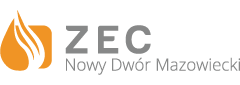 ........................................................................                     /nazwa Wykonawcy/	.........................................................................                     / NIP, REGON /	……………………………………………………                       /adres/........................................................................                       / telefon/........................................................................                          / E-mail/OFERTAna  „Remont kanałów spalinowych w Zakładzie Energetyki Cieplnej Sp. z o.o.  w Nowym Dworze Mazowieckim w formule zaprojektuj i wybuduj”Oferuję realizację przedmiotu zamówienia opisanego w SWZ za kwotę …… zł netto  (słownie: …………………………...……………………………………………………) + należny podatek VAT  kwocie ………………. zł co razem daje cenę …………… zł brutto (słownie: ………..)Zapoznaliśmy się ze Specyfikacją Warunków Zamówienia i nie wnosimy do niej zastrzeżeń.Udzielamy …. miesięcy gwarancji na wykonany przedmiot zamówienia.Akceptujemy warunki określone we wzorze umowy stanowiącym załącznik do SWZ.Uważamy się za związanych niniejszą ofertą przez okres 30 dni.Wadium zostało wniesione w dniu ………….…  w formie  .................…Po przeprowadzonym postępowaniu proszę zwrócić wadium na konto Nr ................................................................................................................w Banku ...............................................................................                                         (dotyczy Wykonawców, którzy wnieśli wadium w pieniądzu)W przypadku wyboru oferty  zobowiązujemy się do podpisania umowy w terminie i miejscu wskazanym przez Zamawiającego.Wynagrodzenie należne prosimy wpłacić na kont Nr …………………………………………………….. w Banku ……………………………………...My, niżej podpisani, będąc upoważnionymi do podpisania niniejszej oferty, w odpowiedzi na ogłoszenie Zamawiającego o w/w zamówieniu oświadczamy, że przeanalizowaliśmy i w pełni akceptujemy treść dokumentów tworzących Specyfikację Warunków Zamówienia oraz informujemy, że zdobyliśmy wszelkie niezbędne informacje do opracowania oferty i podpisania wynikającej niej umowy w sprawie zamówienia publicznego.Oświadczamy, że naliczyliśmy podatek od towarów i usług (VAT) zgodnie z obowiązującymi przepisami.Zobowiązujemy się i gwarantujemy, bez zastrzeżeń czy ograniczeń, wykonanie całości zamówienia.W cenie oferty zostały ujęte wszystkie koszty związane z prawidłowym wykonaniem zamówienia wyliczone zgodnie z załączoną Specyfikacją Warunków Zamówienia.Zamówienie wykonamy w terminie 60 dni od dnia podpisania umowy.Zapoznaliśmy się z dokumentacją przetargową i nie wnosimy do niej żadnych zastrzeżeń oraz uzyskaliśmy niezbędne informacje do prawidłowego przygotowania oferty.Wskazuję następujące podmiotowe środki dowodowe, które można uzyskać za pomocą bezpłatnych i ogólnodostępnych baz danych, oraz dane umożliwiające dostęp do tych środków:
1) ..................................................................................................................................................(wskazać podmiotowy środek dowodowy, adres internetowy, wydający urząd lub organ, dokładne dane referencyjne dokumentacji)2) ..................................................................................................................................................(wskazać podmiotowy środek dowodowy, adres internetowy, wydający urząd lub organ, dokładne dane referencyjne dokumentacji)Zamówienie wykonamy przy pomocy następujących wykonawców:………………………………………………………............................................, dnia..........................................……….....................................................................( pieczęcie i podpisy osób uprawnionych do reprezentowania Wykonawcy)